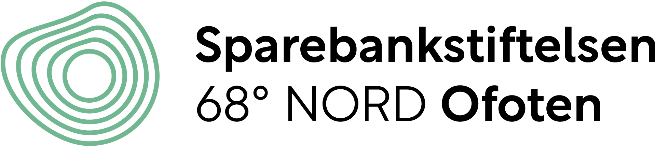 Valgseddel kundevalgdag Sparebank 68° Nord 23.02.22; Innstilling fra valgkomite` på kundevalgte medlemmer og varamedlemmer til Sparebankstiftelsen 68° Nord Ofoten 2023 – 2026 (tidligere Sparebankstiftelsen Ofoten Sparebank) sin generalforsamling: (Stemme gis ved å sette kryss) Stemmegiver er kunde i banken og har hatt minimum innskudd på kr 2.500,- siste 6 måneder i banken.Navn på stemmegiver:Sign stemmegiver:Navn på kandidat - MedlemValgperiodeStemme (X)Renate Remlo (gjenvalg)2023 – til og med 2026Stig Flattum (gjenvalg)2023 – til og med 2026Hugo Heimgård (ny)2023 – til og med 2026Else Samuelsen (ny)2023 – til og med 2026Navn på kandidat - varamedlemValgperiodeStemme (X)Petter Ingar Bartholsen (ny)2023 – til og med 2026